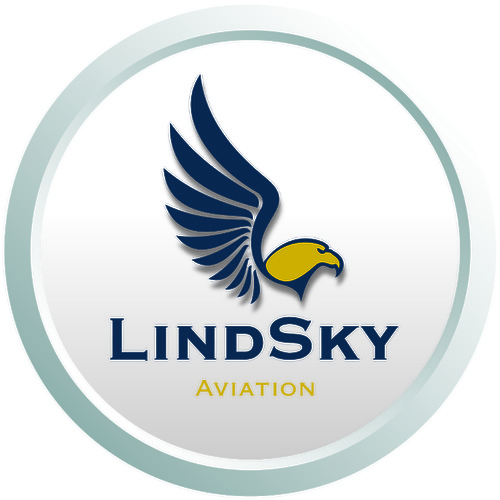 ISO 9001:2015 – AS9100DClause 9.0PR0.04 Yönetimi Gözden Geçirme ProsedürüOnaylarBu prosedür aşağıda imzaları bulunan yetkililer tarafından gözden geçirilmiş, gerekli düzeltmeler yapılmış ve onaylanarak yürürlüğe girmiştir. Revizyon Kayıtları1. Amaç Bu prosedürün amacı AS9100 Kalite Yönetim Sistemine göre yapılacak olan Yönetimi Gözden Geçirme Toplantılarının uygulanma ve sonuçlarının raporlanmasıyla ilgili bir sistem geliştirmek ve bu sistemi yeknesak bir şekilde uygulamaktır. 2. Referanslar3. Terimler ve Tanımları 4. KapsamProsedürün kapsamı AS9100.D standardı  9.3 maddesinin içeriğiyle sınırlıdır.5. İlgili Belgeler 6. Uygulama6.1. GündemYönetimi Gözden Geçirme Toplantılarının (YGT) gündemi Yönetim Temsilcisi tarafından hazırlanır ve katılacak olan yöneticilere dağıtılır.Gündem minimum düzeyde ilgilii maddenin bütün girdi kalemlerini kapsar.Gündem ve karar tutanakları için Form No. F004-1 belgesi kullanılır. (Yönetimi Gözden geçirme Toplantısı Gündem ve Karar Tutanak Formu)6.2. Toplantı SıklığıGenel Yönetimi Gözden Geçirme Toplantıları (YGT) yılda en az bir kez üst yöneticinin başkanlığında gerçekleştirilir.Mutad yönetimi gözden geçirme toplantıları Yönetim Temsilcisinin başkanlığında her üç ayda bir yapılır. YT diğer yöneticilerle koordineli olarak bir tarih belirler. 6.3. KatılımToplantıya bütün yöneticiler katılır ve çoğunluk olması halinde toplantı yapılır.Katılamayan öğrencilere daha sonar toplantı tutanakları gönderilerek inceemeleri sağlanır. 7. Kalite Yönetim Sisteminin PerformansıIt is the responsibility of the Quality Management Representative to ensure that the review process assesses opportunities for improvement and the need for changes to the quality management system, including quality policy and quality objectives to maintain records of management reviews. The Quality Management Representative ensures that management reviews include:Requirements of the quality management system, e.g. results of internal  audits     quality management system performance and trendsOpportunities for continual improvement Monitoring of quality objectives Results of the regular reporting and evaluation of the cost of poor quality7.1 Girdilerin Gözden GeçirilmesiAs a minimum, the following information and data is presented during the management review:7.1.1 Action items from last meetingQuality Management Representative reports on the status of action items from previous meeting. Items that are not completed are carried on as continuing actions and are recorded as such in the minutes7.1.2 Service performance and product conformanceQuality Management Representative presents quality performance data.7.1.3 Internal and external quality auditsQuality Management Representative presents results of internal and/or external quality system audits. This includes summaries of results for the cycle, frequencies of audit findings against particular elements of the quality system, and discussion of particularly important findings7.1.4 Corrective/preventive actionsQuality  Management  Representative  presents  highest  risk  corrective/preventive  actions  implemented through the period and the status of pending actions7.1.5 Customer feedback and complaintsThe Director of Care presents summaries of customer feedback and complaints, including analysis of trends for particular categories7.1.6 Customer satisfactionThe Director of Care presents customer satisfaction data and trends7.1.7 Training & developmentHuman Resources reports on the status of training programs and the effectiveness of training provided7.1.8 Continual improvementQuality Management Representative presents data demonstrating progress toward achieving continual improvement goals, and reviews current and completed improvement projects7.1.9 Changes that affect the quality systemQuality Management Representative highlights any service delivery, process, capacity, or other operational or organizational changes that affect the quality system; and proposes specific actions to update or modify the system in response to these changing circumstances7.1.10 AdditionallyThe management review may also consider such issues as cost of quality and non-quality; integration of the quality system with other operations and activities; market and customer response to the quality effortFollowing  each  presentation,  the  participating  managers  discuss  the  issues,  compare  their  status  and performance with preceding periods, and identify areas where improvement is required7.2 Quality Policy & Quality ObjectivesQuality objectives established through the review period are systematically evaluated to assess progress:Objectives that have been achieved may either be upgraded to a higher performance level, or be closed out to free resources for improvement in another areaWhen objectives are not achieved on time, the review investigates and determines causes for failing to achieve the objectivesDepending on the nature of the objective and causes for failure to achieve it, Senior Management may decide to drop the objective, reduce its scope or level, reassign responsibilities and/or allocate ad ditional resources, or extend the due date for achieving the objectiveAny decisions regarding quality objectives are recorded in the minutes of the reviewNew objectives are established where it is necessary to improve performance in order to fulfil the quality policy or other organizational goals or aspirations.New objectives are documented in the minutes of the reviewThe quality policy is reviewed to ensure its continuing relevance:The quality policy is changed when: the goals expressed in the policy have been achieved, or when changes within or outside the Foundation render the policy inadequate or inappropriate7.3 Review OutputOutput from the management review process includes decisions and actions related to:Requests for corrective action and/or preventive action  Plans for QMS and/or process improvement Improvement of service delivery or material related to customer requirements Supply and resource needs Records of the results and actions from the evaluation of the suppliers Actions taken to promote supplier process monitoring The Quality Policy The Quality Objectives Management review output is documented in the minutes of the review meeting: Action items are highlighted to ensure that they are easily identifiableAction items include the assignment of responsibilityAction items include timeframe and allocation of resources for implementationUpon  complete review of  all  inputs and  generation of  the  outputs,  management  will  determine the  continued suitability, adequacy and effectiveness of the quality management system.8. Management Review Documentation & RecordsMinutes  of  management  review  meetings  are  prepared  by  the  Quality  Management  Representative  and  are distributed to attending and, if any, absentees. The minutes and other documents associated with the review are confidential. The location and retention period for management review records are managed in accordance with ISO 9001:2015. 9.  Management Review Process MapYAYIN TARİHİGÜNCELLEME TARİHİ12.02.201712.02.2018İsimİmzaUnvanTarihHazırlayanGözden GeçirenOnaylayanSayfa No.DeğişiklikRevizyonTarihReferans9.3AS9100-D Kalite Yönetim Sisemi9.3ISO 9001:2015M004Management Review Agenda & MinutesReferansAS9100 ClauseTanımıEffectiveness3.2.14Extent to which planned activities are realised and planned results achievedReview                           3.8.7                An activity undertaken to determine the suitability, adequacy and effectiveness of the subject matter to achieve established objectives